Информационная справка об осуществлении мероприятий по охране здоровья обучающихсяИнформационная справка об осуществлении мероприятий по охране здоровья обучающихся составлена для  Муниципального дошкольного образовательного бюджетного учреждения Ирбейский детский сад № 4 «Дюймовочка», структурного подразделения и филиалов образовательной организации:- Муниципальное дошкольное образовательное бюджетное учреждение Ирбейский детский сад № 4 «Дюймовочка» – Ирбейский детский сад «Золотой ключик»-Муниципальное дошкольное образовательное бюджетное учреждение Ирбейский детский сад № 4 «Дюймовочка» – Чухломинский детский сад;-Муниципальное дошкольное образовательное бюджетное учреждение Ирбейский детский сад № 4 «Дюймовочка» – Маловский детский сад;-Муниципальное дошкольное образовательное бюджетное учреждение Ирбейский детский сад № 4  «Дюймовочка» – Стрелковский детский сад.1) С целью оказания первичной медико-санитарной помощи в порядке, установленном законодательством в сфере охраны здоровья, педагоги ДОУ прошли аттестацию, в объёме 16 часов, по теме "Обучение  приемам оказания первой помощи  пострадавшим  на производстве" в учебном центре ПРИОРИТЕТ(лицензия №9265-л от 05.04..2017г);2) Питание детей организовано на базе пищеблока дошкольного учреждения, работающего на сырье. Доставка продуктов осуществляется по заключённым договорам, специализированным автотранспортом поставщика. В ДОУ организовано 4-х разовое питание, обеспечивающее потребность детского организма в пищевых веществах и энергии. Детский сад работает по 10-ти дневному цикличному меню и технологическим картам по приготовлению блюд питания для детей. При составлении меню используется разработанная картотека блюд, что обеспечивает сбалансированность питания по белкам, жирам, углеводам. Готовая пища выдается только после снятия пробы медработником и соответствующей записи в журнале результатов оценки готовых блюд.3) Оптимальная учебная, внеучебная нагрузка, режим учебных занятий и продолжительности каникул осуществляется строго в соответствии с нормами СанПин;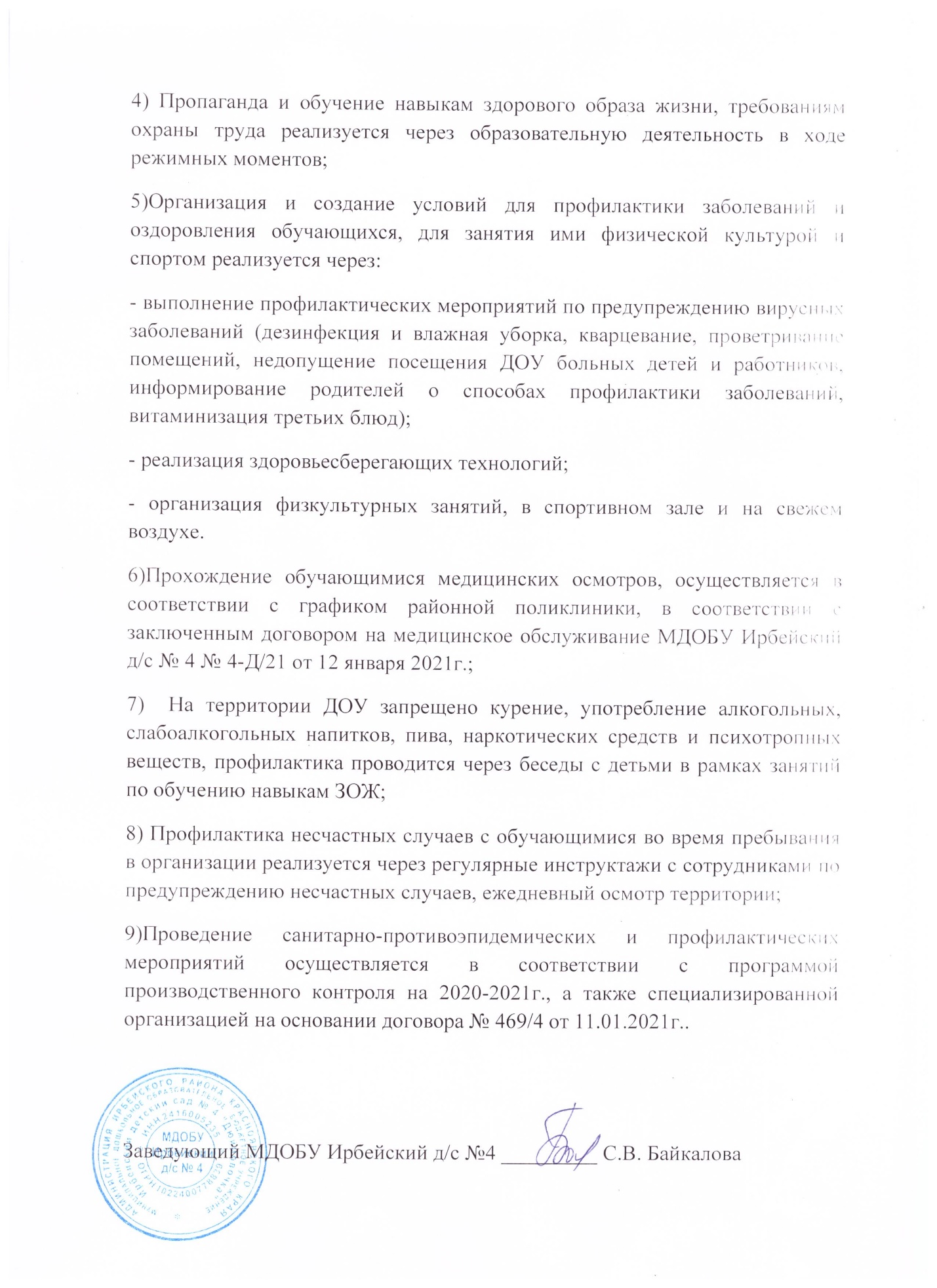 